Интерактивная газета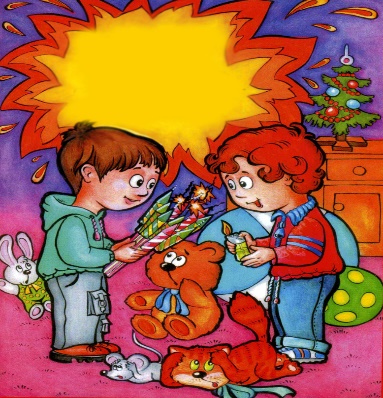 Группа «Карусель»   МБДОУ «Д\С КВ № 24»Апрель  2022 года.Как ребенок должен вести себя на дороге.Чтобы донести до маленького ребенка главные правила дорожного движения в форме, доступной для него, можно воспользоваться следующими объяснениями:—                      Любое движение следует осуществлять только по правой стороне. Это касается не только автомобилей и всех остальных видов транспорта, но и пешеходов, которые двигаются по тротуару.—                      Там, где тротуаров нет, нужно очень осторожно двигаться по обочине, навстречу потоку транспорта.—                      Переходить территорию движения машин можно только по специально предназначенному для этого пешеходному переходу, обозначенному «зеброй», или на зеленый свет в тех местах, где имеется светофор. При этом если на дороге имеется нерегулируемый пешеходный переход, необходимо первоначально отчетливо убедиться в безопасности своего предстоящего маневра и отсутствии движущихся автомобилей и других транспортных средств, даже, несмотря на то, что водители в такой ситуации обязаны пропускать людей. Во всех случаях следует понимать, что сидящий за рулем человек может просто не заметить ребенка или взрослого, переходящего дорогу, а машине нужно время для того, чтобы остановиться.—                      На красный и желтый свет движение запрещено, как для пешеходов, так и для любых транспортных средств.—                      При выходе из  автобуса или трамвая не следует сразу же переходить дорогу, обходя транспортное средство. Лучше дождаться того момента, когда крупногабаритный транспорт отъедет от остановки, и спокойно завершить свой маневр, предварительно убедившись в его безопасности.—                      Переходя дорогу вместе со взрослым, нужно обязательно крепко держаться за его руку и не отпускать все то время, пока пересечение проезжей части не будет завершено.—                      Ни при каких обстоятельствах не допускается выскакивать на дорогу перед движущимся автомобилем.Постоянно надо объяснять ребенку, какие серьезные опасности подстерегают его на дороге, и как надлежит вести себя во время нахождения на улице, чтобы их избежать. Донести необходимую информацию до маленького ребенка в доступной для него форме помогут игры или следующие мультики про правила дорожного движения для детей    «Уроки тетушки совы. Азбука безопасности на дороге»;«Дорожные знаки для детей»;«Два похожих знака»;«Учим дорожные знаки»;«Робокар Поли. Правила дорожного движения»;«Лунтик учит правила дорожного движения»; «Смешарики: Азбука безопасности».Дети нашей группы активные участники конкурсного движения . В  Детском саду проходили открытые мероприятия на тему « Нравственное- патриотическое воспитание дошкольников» Педагоги и ребята 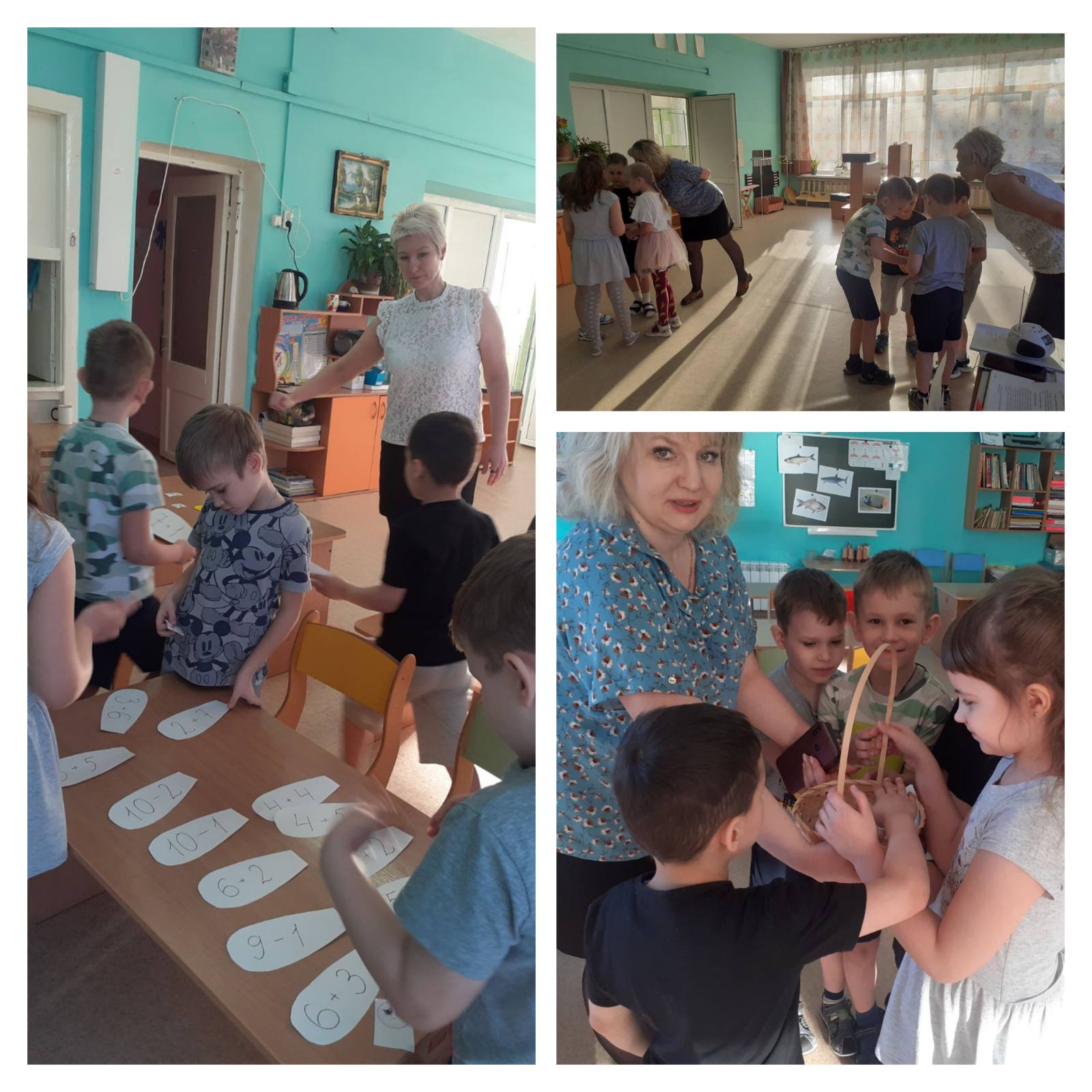 Воспитанник нашей группы Павлов Тимофей  принял участие в городском конкурсе « Звездочки ЮИТ». Ожидаем результата.  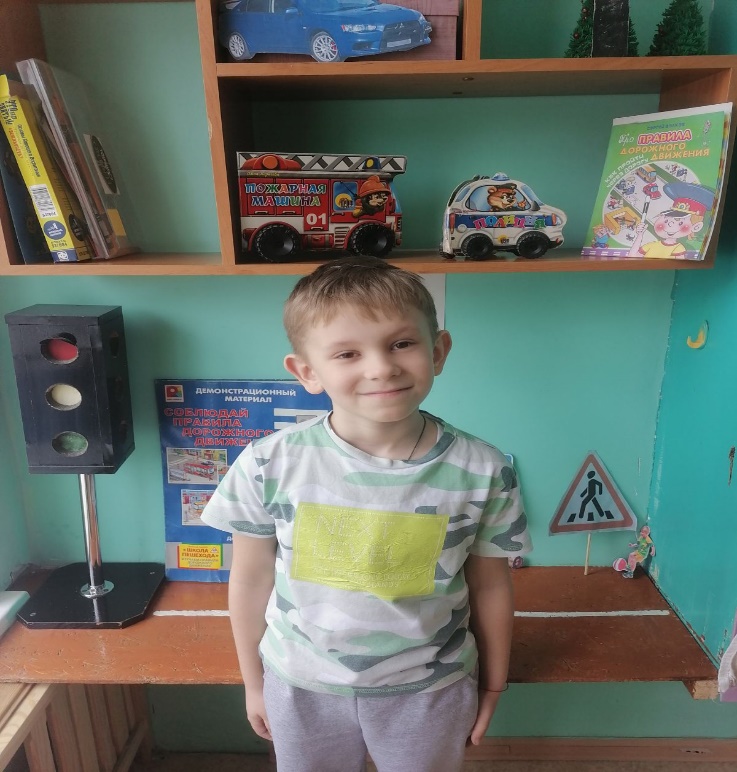 Родители совместно с детьми приняли активное участие в конкурсе « Герб нашей семьи»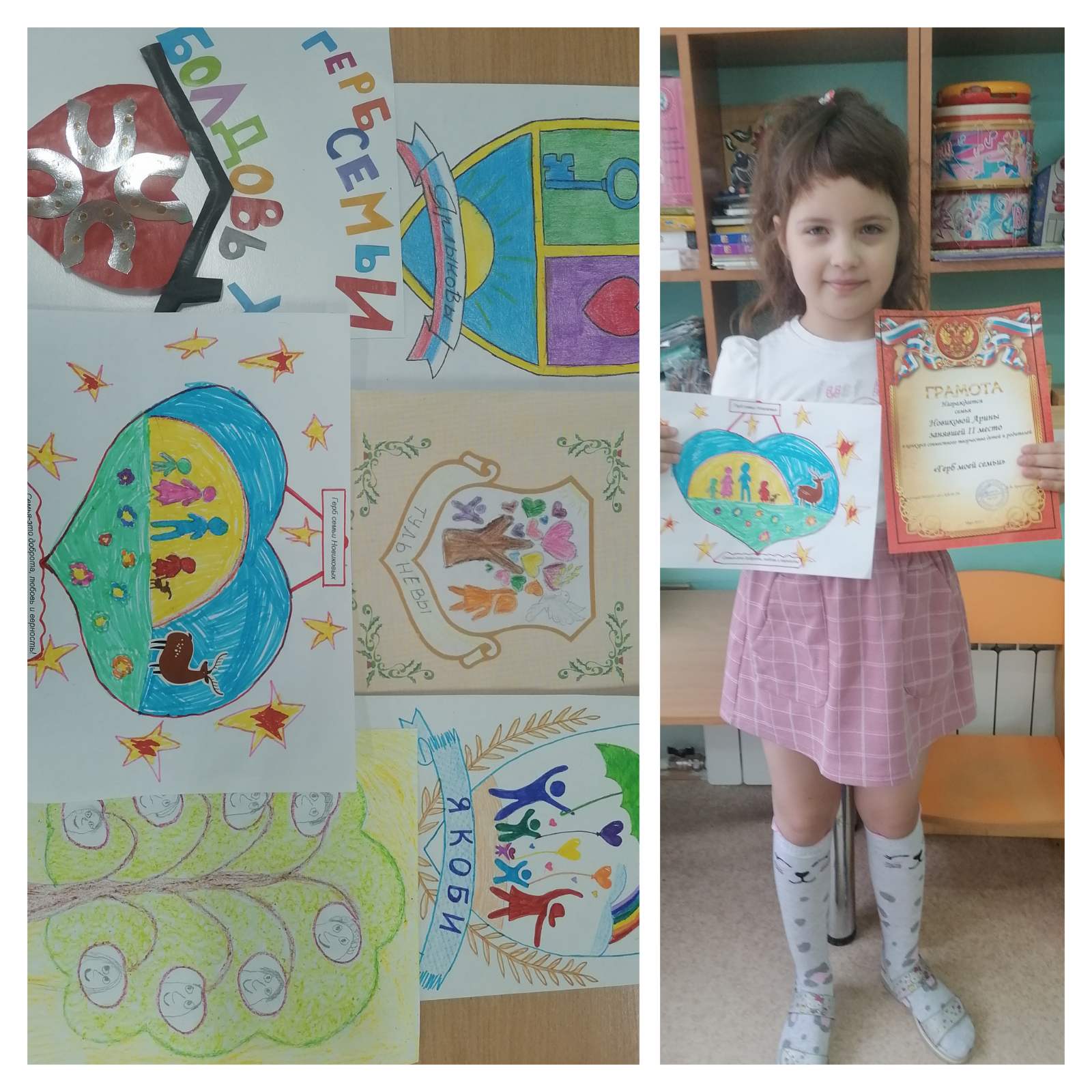 Воспитаники нашей группы приняли участие в краевом конкурсе « Ласточкино гнездо».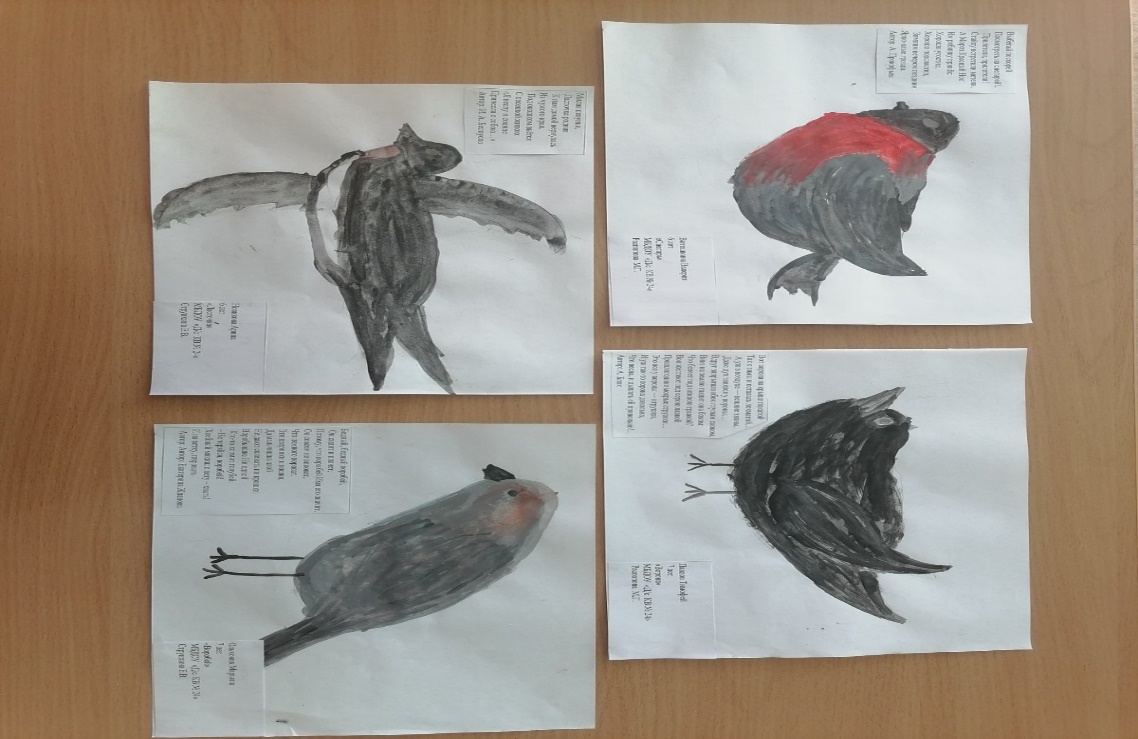 Воспитанники нашей группы посетили городской фестиваль«Большой фестиваль мультфильмов»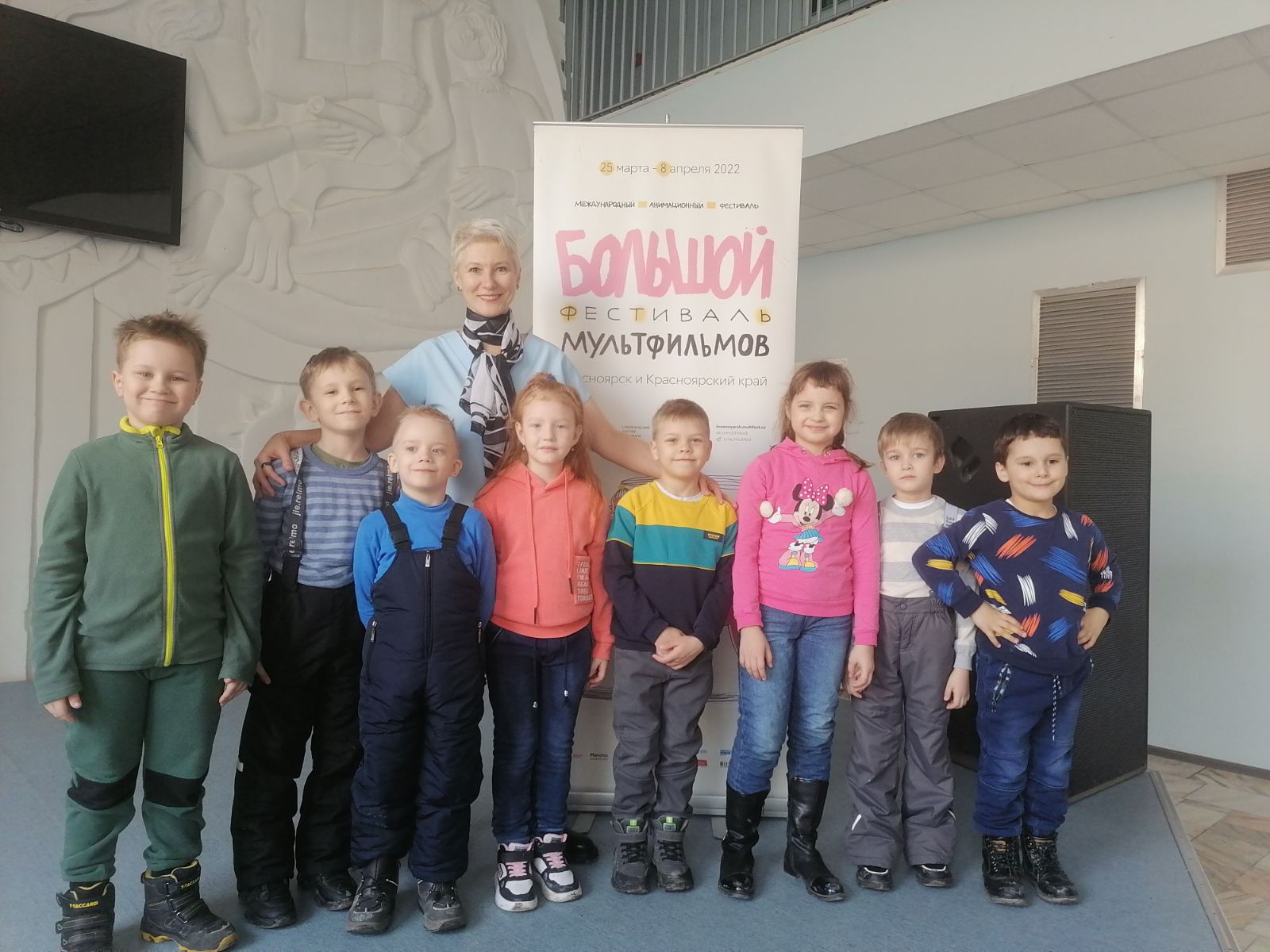 Сегодня в номере:
1. Как должен вести себя ребенок на дороге.   2. Наши успехи Тема: «Ознакомление детей с правилами дорожного движения»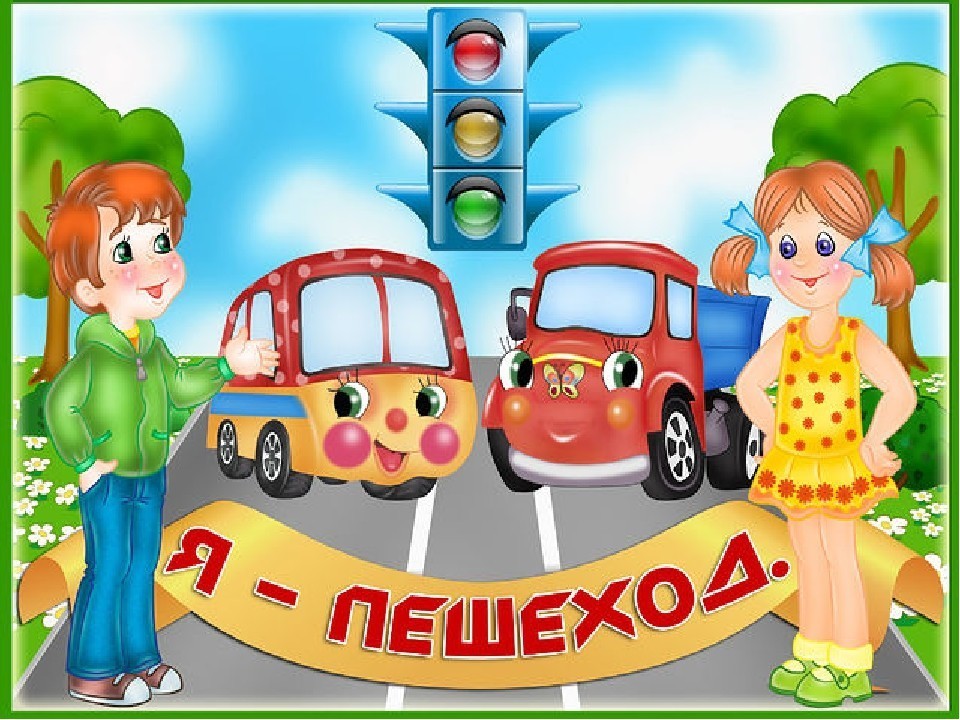 